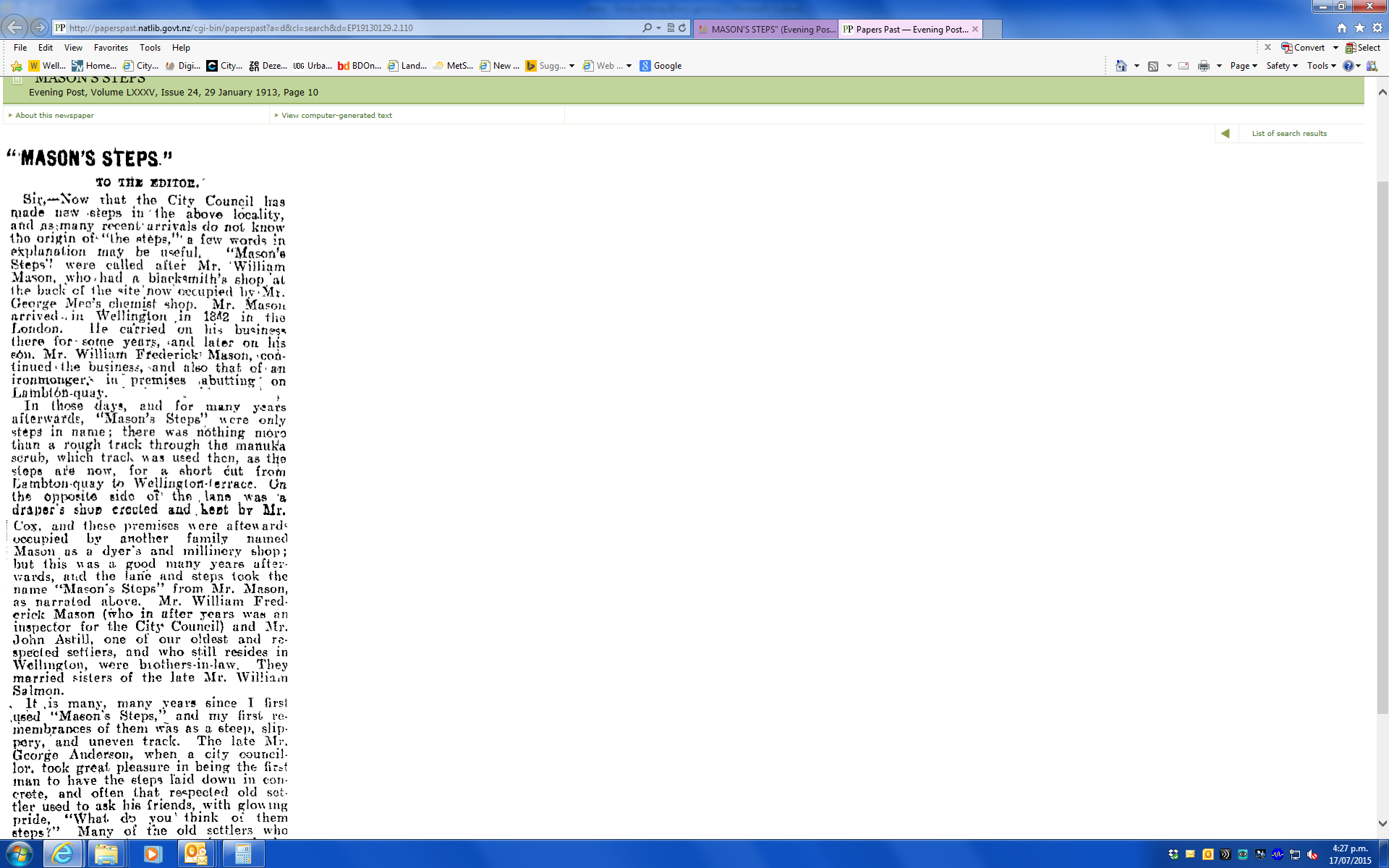 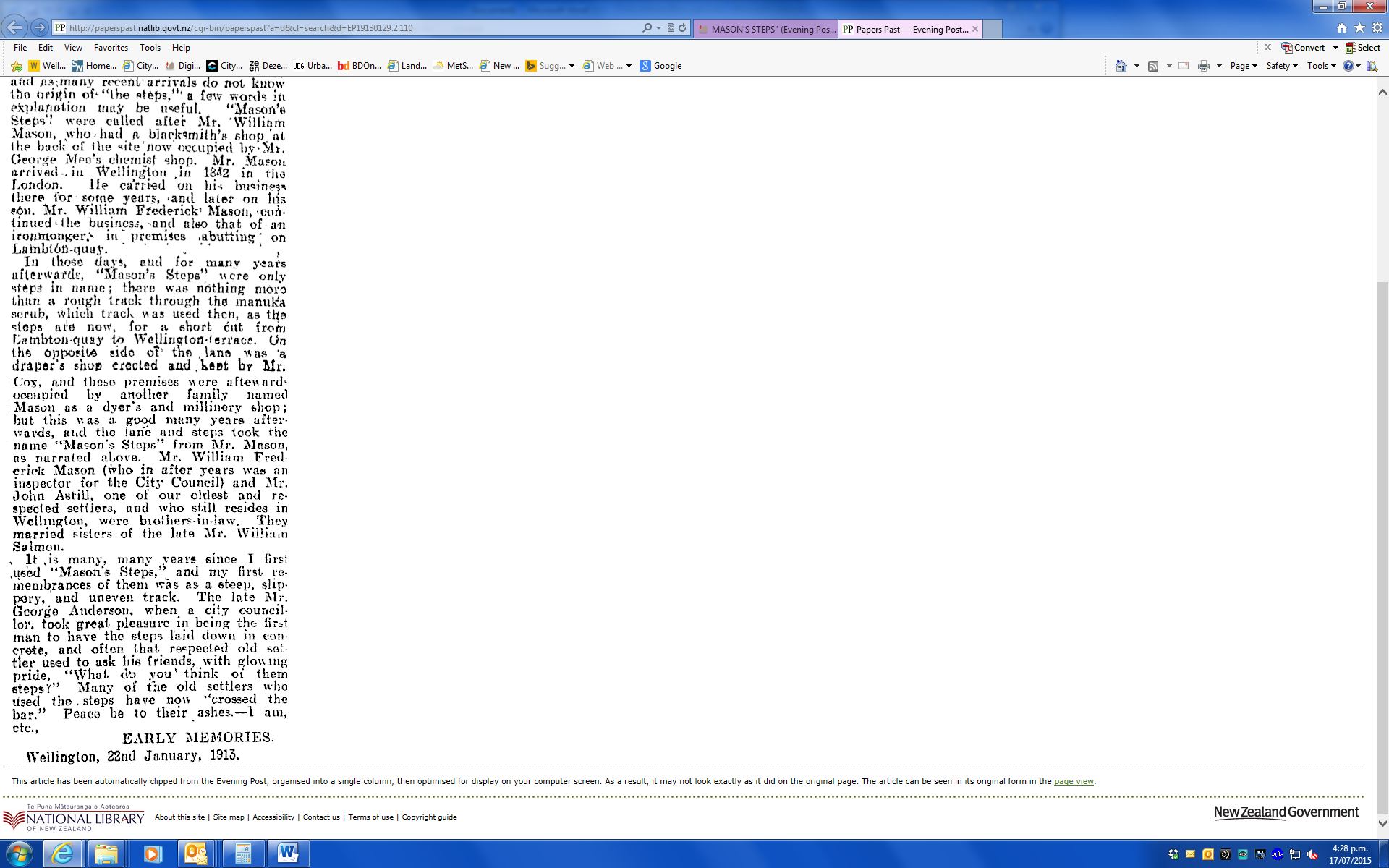 MASON'S STEPS"Evening Post, Volume LXXXV, Issue 24, 29 January 1913, Page 10